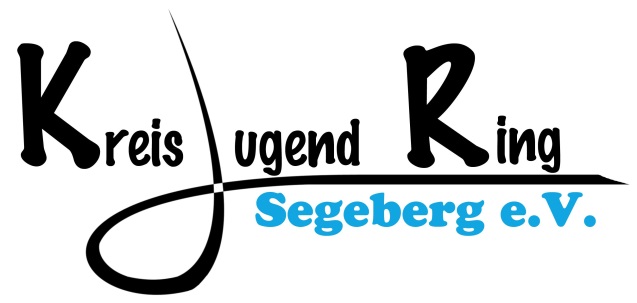 An den					Kreisjugendring Segeberg e. V.		An der Trave 1 a23795 Bad SegebergVerwendungsnachweisfür den Zuschuss für präventive MaßnahmenTräger der Maßnahme:Ich bestätige, dass die präventive Maßnahme in ______________________________________ vom ___________ bis ___________ (= _____ Verpflegungstage) mit _____ Teilnehmer*innen aus dem Kreis Segeberg stattgefunden hat. Als Vertreter*in des oben genannten Trägers versichere ich die Richtigkeit der Angaben sowie die wirtschaftliche Verwendung der Mittel und dass es sich um eine präventive Maßnahme im Sinne der Richtlinie des Kreises Segeberg handelt._________________________, den__________		____________________________Ort					Datum 		 Unterschrift/StempelAnlagen:Teilnehmer*innen- und Betreuer*innenlisteGgf. SachberichtTräger/ Verband/ GruppeAnschrift und Telefonnummer